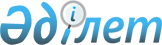 О признании утратившим силу постановления Правительства Республики Казахстан от 23 июля 2014 года № 816 "Об утверждении Правил аттестации субъектов транспортной деятельности на соответствие порядку и требованиям по проведению досмотра пассажиров и лиц, посещающих объекты транспортной инфраструктуры, вещей, находящихся при них, в том числе ручной клади и багажа"Постановление Правительства Республики Казахстан от 3 сентября 2018 года № 543.
      Правительство Республики Казахстан ПОСТАНОВЛЯЕТ:
      1. Признать утратившим силу постановление Правительства Республики Казахстан от 23 июля 2014 года № 816 "Об утверждении Правил аттестации субъектов транспортной деятельности на соответствие порядку и требованиям по проведению досмотра пассажиров и лиц, посещающих объекты транспортной инфраструктуры, вещей, находящихся при них, в том числе ручной клади и багажа" (САПП Республики Казахстан 2014 г., № 48, ст. 475).
      2. Настоящее постановление вводится в действие со дня его первого официального опубликования.
					© 2012. РГП на ПХВ «Институт законодательства и правовой информации Республики Казахстан» Министерства юстиции Республики Казахстан
				
      Премьер-Министр
Республики Казахстан 

Б. Сагинтаев
